 Урок математики в 6 классе по теме «Признаки делимости на 2, 5 и 10»Тип урока: урок изучения нового материала
 Цели урока: с помощью практических заданий обеспечить понимание учащимися признаков, позволяющих без непосредственного деления определять делимость на 2, на 5, на 10; формировать у учащихся навыки определения чисел, делящихся на 2, на 5, на 10 без непосредственного деления, а на основании признаков делимости;Развивать умение выделять главное, сравнивать и обобщать. Оборудование: ПК, проектор,  презентация Microsoft PowerPoint, учебник,  карточкиХод урока.Орг. момент. Здравствуйте, ребята! Садитесь. Посмотрите, все ли необходимое для работы имеется у вас на партах?Если все в порядке и вы готовы, тогда начнем урок.Урок математики мы начинаем, Еще одну тайну сегодня узнаем.Не отвлекайся, внимательным будь –За новыми знаньями двинемся в путь.Проверка домашнего задания. -Урок  мы начнем с проверки домашнего задания. -Справились ли вы с №785? -Что нужно было сделать в этом номере? (Выяснить, верны ли утверждения). - Хорошо, давайте проверим, как вы рассуждали. Зачитываем утверждение,  говорим, вернО  ли оно, и объясняем, почему вы так решили. Верно ли, что:- Какими правилами вы пользовались при выполнении этого задания?(Признаки делимости суммы и разности)- Кто может сформулировать признак делимости суммы?(Если каждое слагаемое делится на некоторое число, то и их сумма делится на это число)- А теперь сформулируйте признак делимости разности?(Если и уменьшаемое, и вычитаемое делятся на некоторое число, то и разность делится на это число)- Справились ли вы с №781 (а,б) , который выполняли письменно? 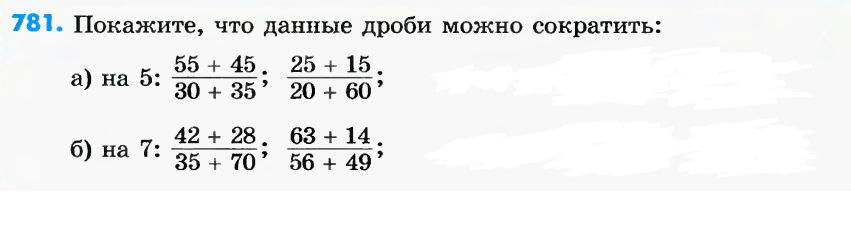 - Что нужно было сделать в этом номере?(Показать, что дроби можно сократить на 5 и на 7)Покажите пожалуйста  на доске, как вы справились с этим заданием. Остальные сверяют свои работы с написанным на доске.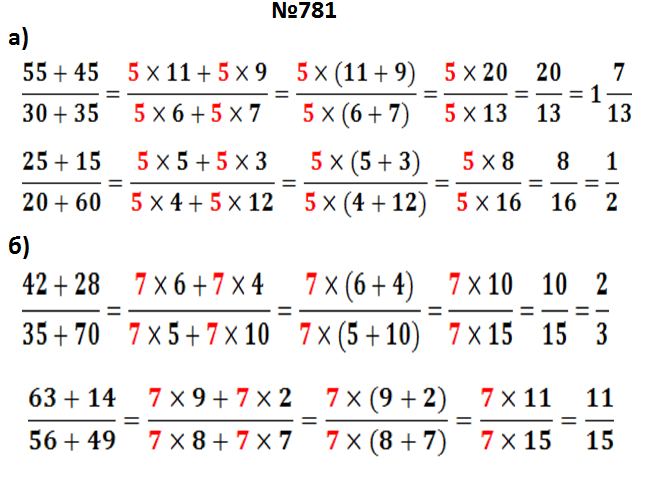 - Все верно. Садитесь, тоже проверьте свои работы.Ребята, посмотрите, как девочки выполнили задание. Есть ли у вас вопросы? Может быть, у кого-то по-другому? Если вопросов нет, и  у вас все также, то можете сдавать тетради. Во вторых тетрадях записываем число, классная работа.Мотивация.- Сегодня на уроке вас,ребята, ожидают новые открытия. Но прежде чем мы перейдем к новой теме, предлагаю вам выполнить еще одно задание на применение признаков делимости суммы и разности. На доске записаны пары выражений. Ваша задача – определить, какое из двух выражений в одном случае кратно 2, в другом -5, а в третьем -10?- Вы молодцы! Хорошо знаете признаки делимости суммы и разности и умеете ими пользоваться. Однако,  несмотря на это, справиться с заданием ОЧЕНЬ быстро  не  у всех получилось, т.к. деление в столбик   заняло некоторое  время. А ведь это задание можно было выполнить вообще без вычислений!!! Не верите? Это действительно так. Оказывается, существуют признаки, по которым можно  определить, делится ли число на   2, 5 и 10 без выполнения вычислений. Для этого достаточно лишь взглянуть  на число, каким бы большим оно ни было. А вам бы хотелось научиться  подобным хитростям? В таком случае запишем тему нашего урока: «Признаки делимости на 2,  5 и 10»- А какие цели мы определим для себя в связи с темой урока? Что бы вы хотели узнать и чему научиться? (Мы должны узнать, что это за признаки и научиться их применять.)- Верно. Итак, цели нашего урока:Изучить  признаки  делимости на 2, на 5, на10;Научиться применять признаки делимости при выполнении  упражнений.Изучение нового материала.Давайте попробуем выяснить, когда число делится на 2?В синюю коробку отправляем числа, которые не делятся на 2. В красную коробку -  те числа, которые делятся на 2 без остатка.40,31,22,13,34,15,26,37,68,79Что общего в записи этих чисел? Какими цифрами заканчиваются числа из красной корзины? (0,2,4,6,8- четные цифры)Сделаем вывод: когда число делится на 2? (Число делится на 2, если его последняя цифра четная.)Теперь попробуем выяснить, когда число делится на 5?Работаем по тому же принципу. Распределяем числа в два мешка.  В голубой отправляем те числа, которые не делятся на 5. В красный -  те числа, которые на 5 делятся.   42,  45, 94,90, 55, 37, 23, 60, 35, 80. Что общего в записи чисел, которые оказались в красном мешке? (Последней  цифрой этих чисел является  5 или 0) Сделаем вывод: когда  же число делится на 5?(Число делится на 5, если  его последняя цифра 5 или 0.)Давайте попробуем выяснить, когда число делится на 10 без остатка?  Даны числа: 20,62,54,60,11,230,46,423,500,350.Распределите  эти числа в две корзины. В голубую – те числа, которые не делятся на 10 нацело, в красную – те числа, которые можно разделить на 10 без остатка.Посмотрите внимательно на числа, которые оказались в красной корзине.. Что общего в записи этих чисел? (Все они оканчиваются цифрой нуль).Сделаем вывод. Когда число делится на 10?(Число делится на 10, если оно заканчивается цифрой 0.)Итак, обобщим. Закончите предложения:Если последняя цифра числа четная, то оно делится на 2.Если последняя цифра числа 5 или 0, то оно делится на 5.Если число оканчивается цифрой 0, то оно делится на 10.Закрепление.Теперь мы знаем признаки делимости на 2, 5 и 10. Осталось лишь научиться ими пользоваться.Выполним  №1.Даны числа: 6538, 173, 6780, 8977,  7935, 9391, 1032, 1260, 2465, 3876, 544, 1289.Выпишите из них те, которые:  а) кратны 2 б) кратны 5в) кратны 10г) кратны 2, но не кратны 5 (число должно оканчиваться любой четной цифрой, кроме нуля)д)кратны 5, но не кратны 2(число должно оканчиваться  только цифрой 5)е) не кратны ни 2, ни 5.Объясните свой выбор.Вернемся к заданию из начала урока. Сможете ли вы теперь, не выполняя вычислений,  определить, какое из двух выражений в одном случае кратно 2, в другом -5, а в третьем -10?Мы много тренировались, выполняя задания на доске и работая вместе. Теперь выполним небольшую проверочную работу чтобы выяснить, насколько хорошо вы усвоили новую тему.Выполним самопроверку. (Ответы на слайдах) - Есть ли среди вас такие, кто выполнил задание без ошибок?- Есть ли среди вас такие, кто выполнил задание с одной ошибкой? (двумя?)Какого рода эта ошибка? На какой признак делимости? (Какими новыми знаниями вы пользовались при выполнении этого задания?)- Давайте еще раз вспомним признаки делимости.- Кто может сформулировать признак делимости на 2?-  Кто сможет сформулировать признак делимости на 5?- Кто сможет сформулировать признак делимости на 10?- При выполнении каких заданий теперь  вы сможете применить эти признаки? (При сокращении дробей, при выполнении деления и умножения обыкновенных дробей)Оцени свою работу на уроке. Нарисуйте  соответствующий значок у себя на карточке. Подведем итоги.  Запишем домашнее задание: п.28 в учебнике, а также №816,818.Спасибо за урок!!!15+25 делится на 5?а) Верно, так как первое слагаемое 15 делится на 5 – будет 3, и второе слагаемое делится на 5 – будет 5.250 – 68 делится на 25?б)Неверно, так как уменьшаемое 250 делится на 25 -  будет 10, а вычитаемое 68 не делится на 25 нацело.360-40 делится на 2?в)Верно, так как уменьшаемое 360 делится на 2 – будет 180, и вычитаемое 40  делится на 2 – будет 20.540+95 делится на 10?г)Неверно, так как  первое слагаемое 540 делится на 10 – будет 54, а второе слагаемое  95 не делится на 10 нацело.4142+82 делится на 41?д)Неверно, так как первое слагаемое  4142 не делится на 41 нацело. (82:41 = 2)1050-84 делится на 21?Верно, так как 1050:21 = 5084:21 = 4Делится ли на 2?Делится ли на 5?Делится ли на 10?18534+17251- нет,т.к.18534:2=9267,17251:2= 8625,541215-38760 – да, т.к.41215:5 = 824338760:5 = 775295860+83910 – да, т.к.95860:10  = 958683910:10 = 839113476-11560 – да, т.к.13476:2 = 673811560:2 = 578016833+17415 – нет, т.к. 16833:5 = 3366,617415:5 = 348315394-11520, нет, т.к.15394:10 = 1539,411520:10 = 115231:2=15 (ост.1)4013:2 = 6 (ост. 1)2215:2= 7 (ост.1)3437:2= 18 (ост.1)2679:2 = 39 (ост.1)6842:5 =8 (ост.2)4594:5 = 18 (ост.4)9037:5 = 7 (ост.2)5523:5 = 4(ост.3)603580Не делятся на 10Делятся на 10622054601123046500423350Делится ли на 2?Делится ли на 5?Делится ли на 10?18534+17251- нет41215-38760 – да95860+83910 – да13476-11560 – да 16833+17415 – нет15394-11520, нетУ  все получилось. Я доволен своей работой. У меня не все получилось, но я доволен своей работой Я хорошо знаю теоретический материал. Но в практической работе у меня получилось не все. Мне было сложно и малопонятно 